教育部國教署委辦107年「開發偏鄉國民中學數學科適性教學活動和課中補救教學計畫」師資培訓研習實施計畫 壹、依據：依教育部國教署委辦「開發偏鄉國民中學數學科適性教學活動和課中補救教學計畫」辦理。貳、目標：此計畫目的雖為分組適性教學，但實際操作方式非單純放慢教師的教學速度、減少教學的內容，而是針對不同程度的學生來設計多元的教學活動，引起學生參與課程的興趣與自主性，以達成教師與學生主客相調的關係。邀請參與分組適性教學計畫的各縣市教師參加研習課程，並廣邀活動設計與教材教法等相關專業的講師於107年12月27日(四)蒞臨指導。經由研習讓各縣市的教師進行交流分享。參、主辦單位：教育部國民及學前教育署
承辦單位：國立臺灣師範大學數學教育中心肆、活動流程：日期：107年12月27日(四)地點：國立臺灣師範大學 圖書館校區 國際會議中心2F會議室 伍、參加人員：    各縣市有參與分組教學計畫之學校授課教師優先錄取。陸、報名方式報名時間：即日起至107年12月23日(星期二)中午12:00前報名網址請點選以下連結報名。https://goo.gl/forms/0stc2nZ2dZQSCrLJ3 若報名連結無法開啟請來信告知，本計畫將會回覆完整的報名連結 若報名連結尚未關閉則可繼續報名，不需來電報名;因研習場地座位有限因而有報名人數限制，若報名網址顯示人數已額滿則不建議現場報名。若需取消報名請來信告知，以利釋出名額方便其他師長報名。數學科研習全程參與核予6小時研習時數。未於期限內上網報名者，活動當日恕無法提供研習手冊及餐點。交通資訊國立臺灣師範大學國際會議中心（臺北市大安區和平東路一段129號）◎捷運『古亭站』4號出口往和平東路方向，直行約8分鐘即可到達。◎捷運『台電大樓站』3號出口往師大路方向，直行約8分鐘即可到達。◎公車：搭乘15、18、235、237、278、295、672、907、和平幹線至「師大站」或「師大綜合大樓站」。＊國立臺灣師範大學國際會議中心位置可參考下圖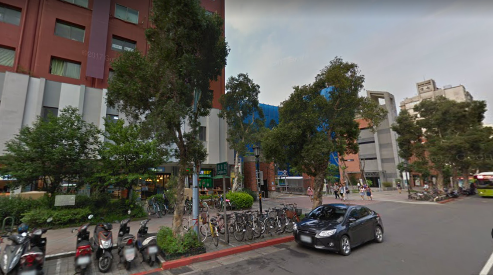 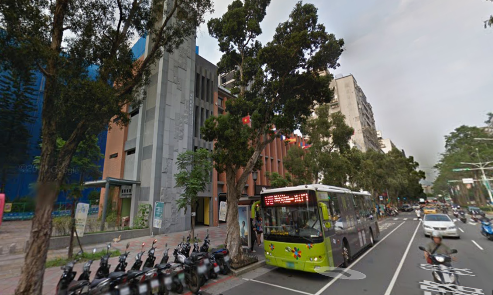 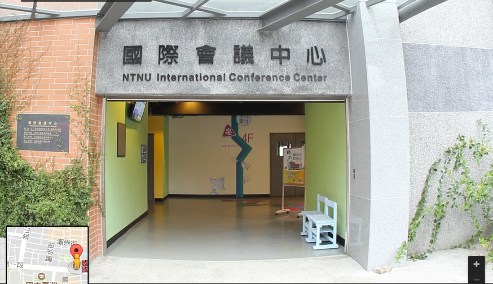 時間主題講師講師主持人09:30~10:00報到報到報到10:00~11:00主題演講(一) 主題：數學科閱讀為本教材實施方法和意義林國源校長林國源校長吳昭容教授11:00~11:10休息時間休息時間休息時間11:10~12:10主題演講(二)主題：數學建築活動陳佳陽老師鄧智升研究生陳佳陽老師鄧智升研究生林國源校長12:10~13:10午餐時間午餐時間午餐時間13:10~14:10主題演講(三) 主題：如何在課堂中做差異化教學劉繼文老師劉繼文老師林國源校長14:10~14:20休息時間休息時間休息時間14:20~15:50分組討論主題(一)誰該抽？如何抽？1.學生分組策略2.衍生效應3.因應策略 (二)教師使用何種材料？如何教？1.對象(原班、抽離班)2.教材(建築、閱讀為本、課本、自編)3.教法－教學策略及重點：學習方法/數學內容(直接教學、分組合作、學思達、翻轉教室)(三)如何評量？如何計分？1.學習歷程2.複習卷3.段考4.分數的意義與功能林國源校長蘇意雯教授楊凱琳教授林國源校長蘇意雯教授楊凱琳教授15:50~16:00休息時間休息時間休息時間16:00~16:30綜合座談綜合座談林國源校長蘇意雯教授楊凱琳教授16:30~研習結束研習結束研習結束報名資訊聯絡電話數學科國立臺灣師範大學數學教育中心:電子郵件：learning.adaptive@gmail.com(02)7734-6596彭瑞美專案助理